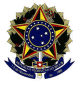 MINISTÉRIO DA FAZENDASecretaria da Receita Federal do BrasilProcuradoria-Geral da Fazenda NacionalCERTIDÃO NEGATIVA DE DÉBITOS RELATIVOS AOS TRIBUTOS FEDERAIS E À DÍVIDA ATIVA DA UNIÃONome: ASSOCIACAO SINDROME DE DOWN DE RIBEIRAO PRETOCNPJ: 02.528.015/0001-52Ressalvado o direito de a Fazenda Nacional cobrar e inscrever quaisquer dívidas de responsabilidade do sujeito passivo acima identificado que vierem a ser apuradas, é certificado que não constam pendências em seu nome, relativas a créditos tributários administrados pela Secretaria da Receita Federal do Brasil (RFB) e a inscrições em Dívida Ativa da União (DAU) junto à Procuradoria-Geral da Fazenda Nacional (PGFN).Esta certidão é válida para o estabelecimento matriz e suas filiais e, no caso de ente federativo, para todos os órgãos e fundos públicos da administração direta a ele vinculados. Refere-se à situação do sujeito passivo no âmbito da RFB e da PGFN e abrange inclusive as contribuições sociais previstas nas alíneas 'a' a 'd' do parágrafo único do art. 11 da Lei nº 8.212, de 24 de julho de 1991.A aceitação desta certidão está condicionada à verificação de sua autenticidade na Internet, nos endereços <http://rfb.gov.br> ou <http://www.pgfn.gov.br>.Certidão emitida gratuitamente com base na Portaria Conjunta RFB/PGFN nº 1.751, de 2/10/2014.
Emitida às 09:15:11 do dia 08/07/2019 <hora e data de Brasília>.
Válida até 04/01/2020.
Código de controle da certidão: 2132.E489.45FE.5F1F
Qualquer rasura ou emenda invalidará este documento.Nova Consulta 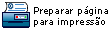 